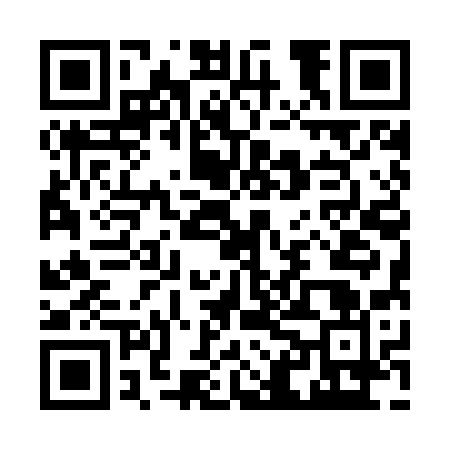 Ramadan times for Grono Road, Nova Scotia, CanadaMon 11 Mar 2024 - Wed 10 Apr 2024High Latitude Method: Angle Based RulePrayer Calculation Method: Islamic Society of North AmericaAsar Calculation Method: HanafiPrayer times provided by https://www.salahtimes.comDateDayFajrSuhurSunriseDhuhrAsrIftarMaghribIsha11Mon6:126:127:331:245:267:157:158:3612Tue6:106:107:311:235:277:177:178:3713Wed6:086:087:291:235:287:187:188:3814Thu6:076:077:271:235:297:197:198:4015Fri6:056:057:251:225:307:207:208:4116Sat6:036:037:231:225:317:227:228:4317Sun6:016:017:221:225:327:237:238:4418Mon5:595:597:201:225:347:247:248:4519Tue5:575:577:181:215:357:267:268:4720Wed5:555:557:161:215:367:277:278:4821Thu5:535:537:141:215:367:287:288:5022Fri5:515:517:121:205:377:297:298:5123Sat5:495:497:101:205:387:317:318:5224Sun5:475:477:081:205:397:327:328:5425Mon5:455:457:071:205:407:337:338:5526Tue5:435:437:051:195:417:357:358:5727Wed5:415:417:031:195:427:367:368:5828Thu5:395:397:011:195:437:377:379:0029Fri5:365:366:591:185:447:387:389:0130Sat5:345:346:571:185:457:407:409:0331Sun5:325:326:551:185:467:417:419:041Mon5:305:306:531:175:477:427:429:062Tue5:285:286:521:175:487:437:439:073Wed5:265:266:501:175:497:457:459:094Thu5:245:246:481:175:497:467:469:105Fri5:225:226:461:165:507:477:479:126Sat5:205:206:441:165:517:487:489:137Sun5:185:186:421:165:527:507:509:158Mon5:165:166:411:155:537:517:519:169Tue5:135:136:391:155:547:527:529:1810Wed5:115:116:371:155:557:547:549:19